Ks. Józef Trela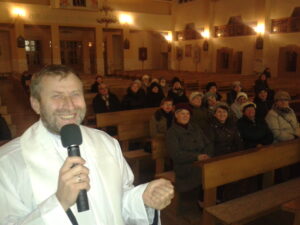 Jestem wikariuszem w parafii p.w.  św. Urszuli 
w Lubeni. Uczę religii w Niepublicznym Zespole Szkolno-Przedszkolnym w Sołonce. Przez wiele lat pracowałem jako misjonarz w Kazachstanie. Lubię dalekie podróże. Będę Waszym egzaminatorem w edukacji domowej 
z religii. Zapraszam do kontaktu pod adresem: jtrela@mail.ruZagadnienia do egzaminu z religiidla uczniów klasy IV w edukacji domowejMały Katechizm.Znak Krzyża ŚwiętegoModlitwa Pańska-Ojcze naszPozdrowienie anielskie -Zdrowaś MaryjoAniele Boży Skład ApostolskiModlitwa do Trójcy ŚwiętejDziesięć przykazań BożychPrzykazanie miłościPięć przykazań kościelnychGłówne prawdy wiarySiedem sakramentówWarunki sakramentu pokutySpowiedź powszechnaAnioł PańskiPod Twoją obronęZAGADNIENIAFatima-cześć MaryiEgipt, Morze Czerwone, Synaj-co robili tam Izraelici?Jerycho, Świątynia, Babilonia-co Ci mówią te nazwy?Życie Jezusa: Nazaret, Betlejem, Jordan, Kafarnaum, Tabor Cierpienia Jezusa: Ogród Oliwny, u Piłata, Golgota? Emaus, Góra Oliwna, odejście do domu Ojca-co się działo po Zmartwychwstaniu Jezusa? Częstochowa, Łagiewniki, Świątynia Opatrzności- gdzie są, z czym Ci się kojarzą?Podręcznik do religii dla kl. IV: Bogusław Nosek, Elżbieta Kondrak, " Miejsca pełne BOGActw ", wydawnictwo Jedność.